Along the shores of the Sea of Galilee, Jesus called five men to be His disciples. Four of them left their fishing nets behind and one closed his tax collecting booth. All five of them sacrificed their careers and their communities to follow Him. What have you sacrificed and what have you gained as a follower of Jesus? Today we will look at the cost and the gain when we are all in as followers of Jesus. Sermon Notes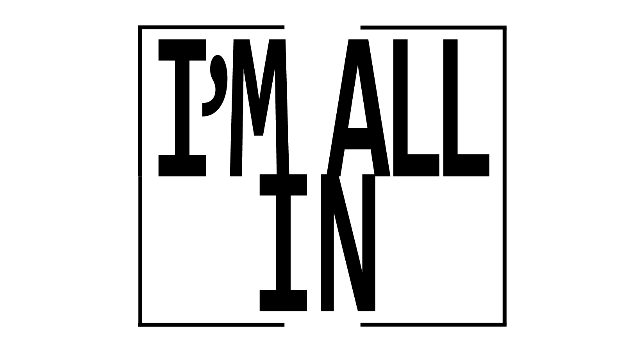 Sacrificial CommunityLuke 5:1-11 & 27-29 (Luke 923:24)(Page 718 in the Pew Bible)The call of Jesus to follow Him is a call of _____________The call of Jesus to follow Him is a call to _____________The call of Jesus to follow Him requires us to declare _____ _____ _____